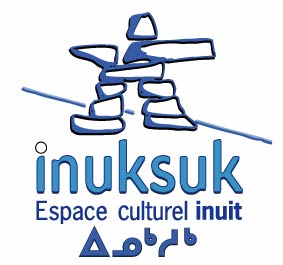 COTISATION ANNUELLE 		
Membre adhérent à partir de 20 euros	Membre bienfaiteur à partir de 150 euros					Monsieur, Madame (rayer les mentions inutiles) :
Adresse postale :
Adresse électronique : 
Date et signature
Je désire rester/devenir membre, je verse la somme de : 
Je désire recevoir un reçu fiscal    O oui      O non 
N.B. Pour les montants supérieurs à 20 euros seulement (car seul l’excédent est considéré comme un don)Chèques à l’ordre de Inuksuk
Adhésion à retourner à l’adresse postale d’Inuksuk : 10, Boulevard Morland 75004 Paris